Publicado en Madrid el 11/09/2020 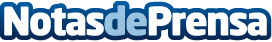 Crece el consumo de chocolate saludable en España, según datos recogidos por PacariEs la primera vez que el chocolate negro desbanca al chocolate con leche en las cestas de la compra de los españolesDatos de contacto:Bemypartner633138713Nota de prensa publicada en: https://www.notasdeprensa.es/crece-el-consumo-de-chocolate-saludable-en Categorias: Nutrición Gastronomía Sociedad Consumo http://www.notasdeprensa.es